LYCEE INTERNATIONAL JEAN-MERMOZ 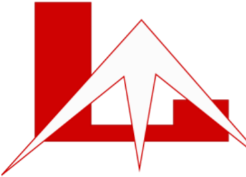 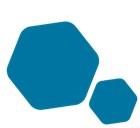 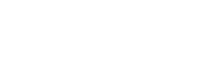 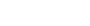 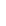 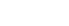 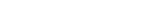 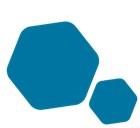 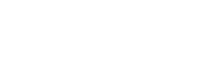 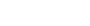 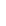 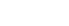 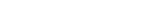 ABIDJAN – COCODY 08 BP 3545 ABIDJAN 08 Tél : 22 48 05 29  – E-mail : info@lijmermoz.org www.lijmermoz.org  LISTE DES MANUELS SCOLAIRES TERMINALE S  2018/2019 DISCIPLINE  MANUELS  FOURNITURES  ANGLAIS  Meeting Point Anglais Tle. édition 2012  Editeur: Hatier     Auteur(s) : Josette Starck, Dominique Santoni…  Manuel de l’'élève :  ISBN : 978-2-218-95390-3 Workbook  cahier  24x32 (96 p)   1 clé USB de 4 GO ARABE LV3  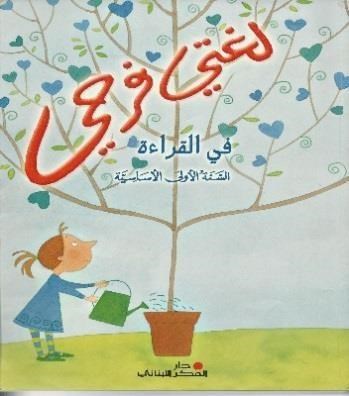 4 cahiers doubles lignes  1 grand cahier 200 pages  1 porte-vue  ESPAGNOL LV2-LV3  Pas de manuel 1 cahier grand format 24 x 32 (100 pages)  ALLEMAND LV3  Team Deutsch Tle - Livre de l'élève (2012)  ISBN : 9782356850812  Livre + CD audio  Team Deutsch Tle - Cahier d'activités (2012)  ISBN : 9782356850829  1 grand cahier 200 pages  1 porte-vue  HISTOIRE  GEOGRAPHIE  Histoire-Géographie Lycée  Auteur(s) : Guillaume Bourel, …  Hâtier Edition 2014  ISBN : 978-2-218-98005-3   1 grand cahier 24x32, grands carreaux, sans spirale, 180 pages  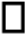 MATHEMATIQUES  Maths Repère TS, Hachette               ISBN : 9782011355881  2 cahiers A4, 96 pages, petits carreaux + un cahier de brouillon (non exclusif aux mathématiques)Un rapporteur, une équerre, Calculette : TI 83 Premium CE (autres modèles avec mode examen acceptés mais l’élève devra être autonome)     PHILOSOPHIE  Œuvre intégrale  EPICURE, Lettre à Ménécée, Hatier 
  ISBN-13: 978-2218991394  Classeur et feuilles simples A4  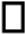 S.V.T.  S.V.T. Spécialité Manuel SVT Terminale S, Edition 2012 Auteur : André Duco Editeur : Belin ISBN : 978-2-7011-6260-7 Manuel SVT Terminale S Spécialité,  Edition 2012 Auteur : Michel Dreyer Collection : André Duco Editeur : Belin ISBN : 978-2-7011-6258-4 Classeur grand format + feuilles dessin + blouse de laboratoire en coton  PHYSIQUE-CHIMIE  Spécialité PC  Hachette Physique Chimie TS Enseignement spécifique Edition 2012  ISBN : 978-2—0113-5574-4  Hachette Physique Chimie TS Enseignement de spécialité Edition 2012   ISBN: 978-2-01-135580-5  Classeur grand format + blouse de laboratoire manches longues en coton  LATIN  Manuel de l'élève Tle Latin  Auteur(s) : Céline Le Floch, Christine  Tardiveau, Aude Alizon  Hatier, éd.  2010  ISBN 978-2-218-9348-3 Le Satiricon, Pétrone § XXVII-LXXVIII   Dictionnaire Gaffiot poche ISBN 9782011679406  Arts Plastiques Option  Pas de manuel -1 petit cahier travaux pratiques 17 x 22 cm 96 pages 1 pochette de papier dessin- 12 feuilles blanches 24 x 32 cm- 180 gr - Un grand carton à dessin 52 cm x 72 cm cm pour conserver les productions scolaires ou personnelles. 1 clé USB 1 Go (Images, diaporamas, vidéos et textes produits en classe ou à la maison) Un porte-vue de 20 pages pour matérialiser le parcours d'éducation artistique et culturelle (PEAC) et les documents méthodologiques. Une trousse spéciale avec : 12 crayons de couleurs 12 feutres pointes moyennes ou larges1 crayon à papier HB, paire de ciseaux (scolaire), colle en tube, gomme et taille-crayon et une règle flexible 20 cm. Un marqueur noir permanent - Un grand tee-shirt ou un tablier de protection avec le nom de l'élève. 